PD  K A M E N J A K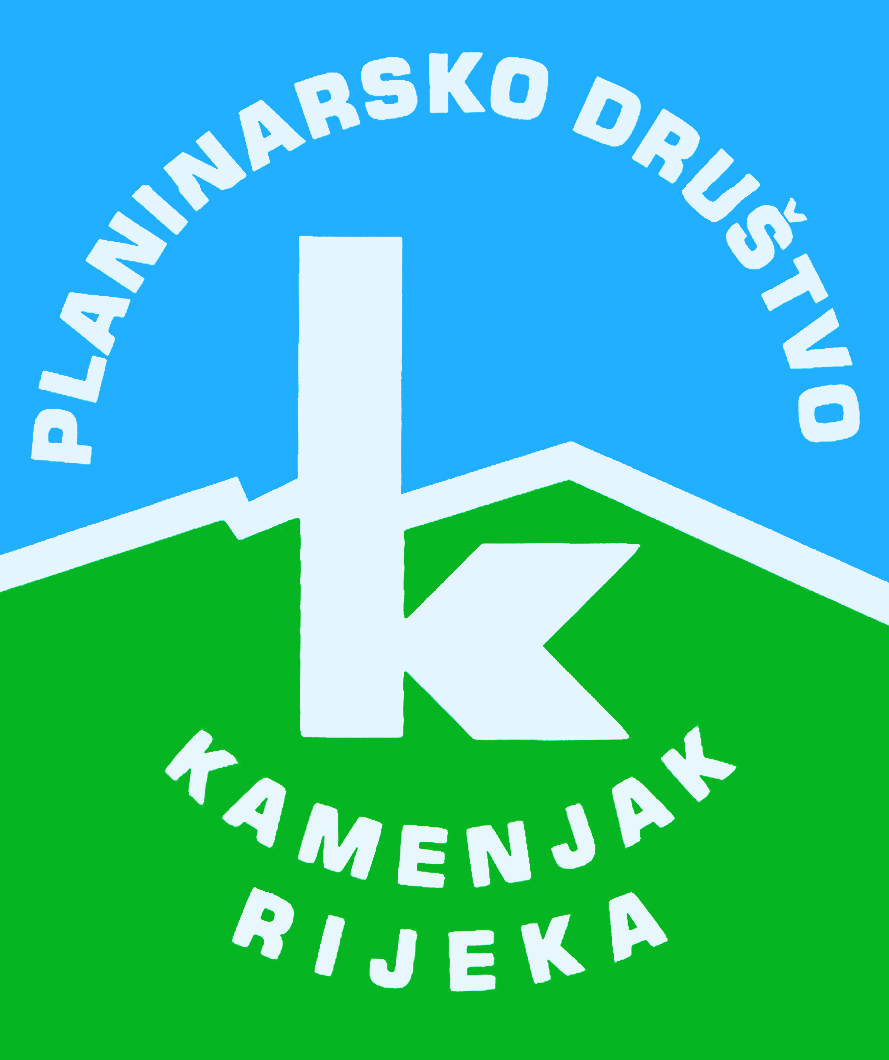 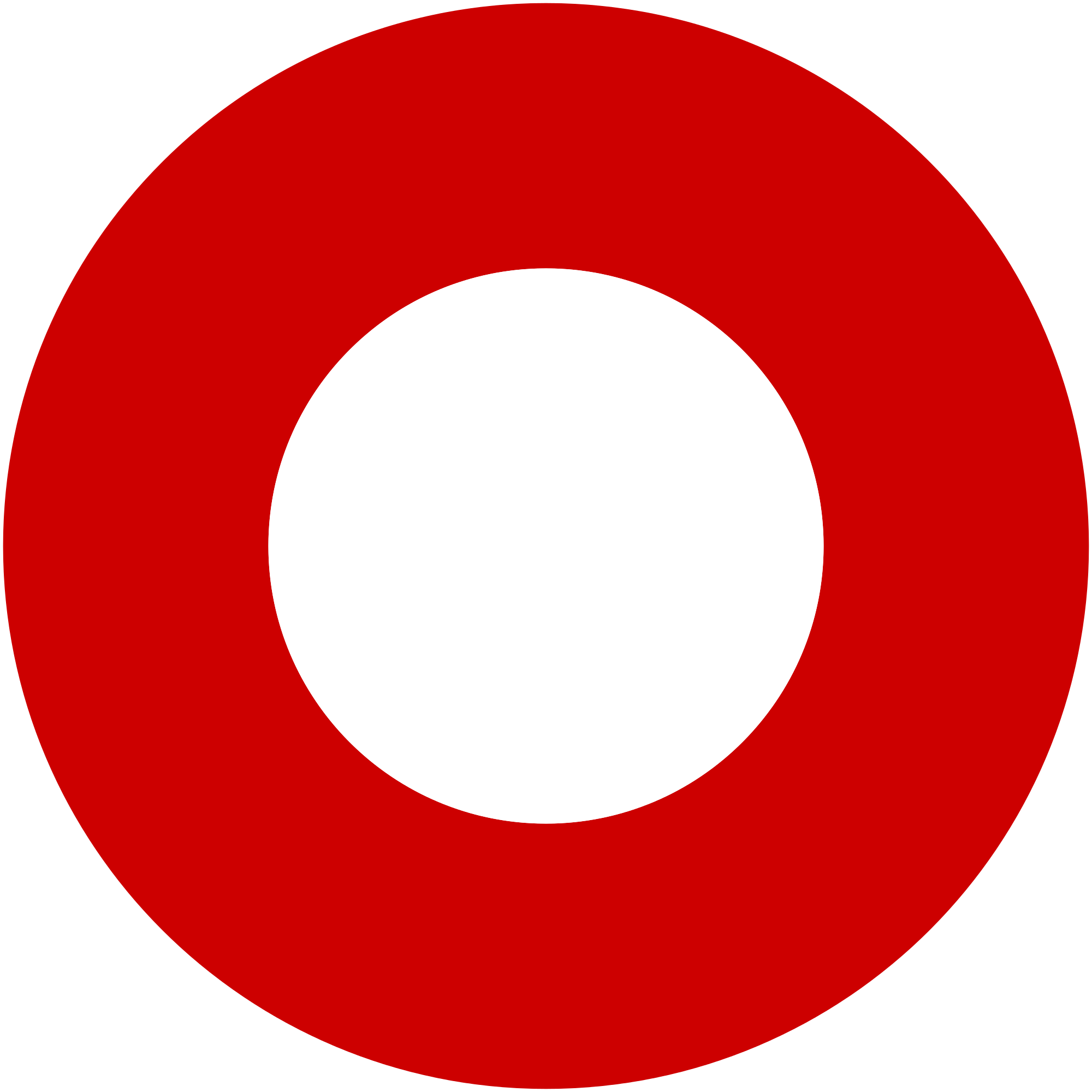 Korzo 40/I - RIJEKA tel: 051/331-212 Prijavom na izlet svaki član Društva potvrđuje da je upoznat sa zahtjevima izleta, da ispunjava zdravstvene, fizičke i tehničke uvjete za sigurno sudjelovanje na izletu, da ima uplaćenu članarinu HPS-a za tekuću godinu, te da pristupa izletu na vlastitu odgovornost. Sudionik je dužan tijekom izleta slušati upute vodiča. U slučaju loših vremenskih prilika ili drugih nepredviđenih okolnosti, vodič ima pravo promijeniti rutu ili otkazati izlet. Perun 
 (Mitsko-povijesna staza)Perun 
 (Mitsko-povijesna staza)subota, 14.02.2015.subota, 14.02.2015.Polazak: parkiralište Delta u 8 satiPovratak: oko 17 satiPrijevoz: osobna vozilaCijena: 30 knOpis: 
Oko 9 sati polazak iz Mošćeničke Drage s parkirališta ispred nogometnog igrališta.Pješačka tura mitsko-povijesnom stazom kreće iz Mošćeničke Drage preko sela Potoki i Trebišća do vrha Perun (881 m) i natrag. Ukupno oko 7 sati hoda po laganoj i zanimljivoj stazi uz visinsku razliku od 875 m.Opis: 
Oko 9 sati polazak iz Mošćeničke Drage s parkirališta ispred nogometnog igrališta.Pješačka tura mitsko-povijesnom stazom kreće iz Mošćeničke Drage preko sela Potoki i Trebišća do vrha Perun (881 m) i natrag. Ukupno oko 7 sati hoda po laganoj i zanimljivoj stazi uz visinsku razliku od 875 m.Težina staze: lagana staza (oko 7 sati hoda)Težina staze: lagana staza (oko 7 sati hoda)Oprema: Osnovna planinarska oprema.Oprema: Osnovna planinarska oprema.Vodič(i): Davor Banić, Robert BilandžijaVodič(i): Davor Banić, Robert BilandžijaPrijave i informacije: u tajništvu Društva do 13.02.2015.Prijave i informacije: u tajništvu Društva do 13.02.2015.